FACULTY APPOINTMENTApplications are invited for filling up posts in the above said college/ institute:Notes :Nursing teacher shall be registered under the State Nursing Registration Act.Qualification, experience and other details are available on university website : www.muhsnashik.comApplication along with attested copies of all relevant certificates must reach to the Principal, Bombay Hospital College of Nursing, 3rd Floor, Annex Building, 12, New Marine Lines, Mumbai-400 020, on or before 15 days from advertisement published.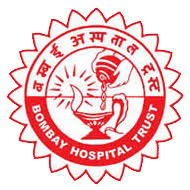 BOMBAY HOSPITAL COLLEGE OF NURSING(Affiliated to Maharashtra University of Health Sciences, Nashik)Bombay Hospital Trust, 12, Marine Lines, Mumbai-400 020.Tel.:022-22067676 Ext.311/022-22039962 Fax :022-22080871 Email : bhcons@yahoo.comSr. No.SubjectAssociate ProfessorAssistant ProfessorTutor/ Clinical Instructor1Medical Surgical Nursing -01(Open)02 – SC01 – ST01 – VJNT02 – OBC 02 – SEBC01 – EWS 02 – Open2Community Health Nursing 01(Open)01(Open)02 – SC01 – ST01 – VJNT02 – OBC 02 – SEBC01 – EWS 02 – Open3Mental Health Nursing-01(Open)02 – SC01 – ST01 – VJNT02 – OBC 02 – SEBC01 – EWS 02 – Open4Child Health Nursing --02 – SC01 – ST01 – VJNT02 – OBC 02 – SEBC01 – EWS 02 – OpenTotal010311